A Treatise on White Magic — Mental Rules 11
Transcript of Video Commentaries by Michael D. RobbinsAbstract Content for A Treatise on White Magic, Video Commentary, Program 11, Continuing the subsection: Man’s Three Aspects. 1 hr, 4 min: pages 44-48.Continuing the discussion of the body. The functions of the vital body. These forms all pour their energy through the vital body. The archetype of the form is found in the vital body and then shapes the form accordingly, or attracts densest matter onto or into an etheric scaffolding—an etheric form. There are different types of magnetism only dense physical matter of certain vibratory rates are drawn towards certain etheric archetypes. We are talking about the quality of various dense physical forms. The vital body holds all dense physical forms together in an integrated state. Without the vital body there would be no coherence in dense physical matter. The nadis constitute the subjective nervous system. The nadis sustain the outer nervous system. The nadis of the etheric body are involved in both correlation and integration of the outer form. All organs interrelated by the nervous system. Chakras in the etheric body of the Planetary Logos or any Planetary Logos. This is about the UNITY of the solar systemic of cosmic etheric body. In the etheric body ruled in part for us by Aquarius, we have Diversity in Unity or Unity in Diversity, which is one of the major themes in Aquarius. We have the One and the Many and the Many and the One. Every type of form with its particular type of atoms is sensitive. This section is about the energies and forces we draw down (or up) and which affect our anchored life in the dense physical vehicle primarily, our life in density. SOURCES from which energy and force enters the human energy system. The lower Kingdoms of Nature do not receive this force but one wonders in the case of certain high domestic animals, whether something which later will originate the causal body at individualization will not be tapped. Emotions in the animal kingdom. Web of life be highly developed to reach out into the solar system for such influences—the different planets can also be indicated here; to these we are responsive. We do not YET have the planetary horoscope. The etheric body is multiply responsive, and to some very distant and for us subtle sources. Anima Mundi the Soul of Matter. Here the Anima Mundi is being called the “Universal Soul” and perhaps is being equated with the Oversoul. The etheric body is the symbol of the soul which links spirit with matter. The Planetary Anima Mundi. The etheric body too is being presented as a mediating principle. We of the human family are in a very fourth ray position, but ultimately a second ray position. For every degree of evolution in the human kingdom there is a corresponding degree in the angel kingdom or deva kingdom. The “Seven Spirits Before the Throne.” This section might hold a hint as to the nature of the Creative Hierarchies to be found in the chart on pages 34-35 of Esoteric Astrology. One wonders also about the Three Kingdoms above the Human kingdom, namely the Kingdom of Souls, the Kingdom of Planetary Lives, and the Kingdom of Solar Lives. Solar systemic lives. We as human beings are working out not only planetary karma but also solar systemic karma. We as souls are an “incarnated energy.” This is the period of human history in which the Middle Principle is being revealed. No man commeth to the Father except through me. The machine is the outer objective man. Latent fire and radiatory fire.A Treatise on White Magic Video Commentary 11 85 MB .wmv file
Video of A Treatise on White Magic Video Commentary 11 by Michael D. Robbins.A Treatise on White Magic Video Commentary 11 61 MB .mp3 file
Audio of A Treatise on White Magic Video Commentary 11 by Michael D. Robbins.Transcript:Hello everybody, this is Michael, and we are continuing with A Treatise on White Magic webinar commentaries … number 11, and we have just dealt with the dense physical vehicle and we have divided it into many parts, each of which has a correspondence with one of the three major rays of the body has been entirely divided and correlated with the higher aspects of the energy system and with the underlying rays. So, we can understand the various functions of these triplicities, these triangles. And now we’re going to deal with the etheric body, we began there last time and discovered that it was going to go into a section of its own, so in that case I decided to call it short and continue on the next day. Alright, I’ll get my chronometer going. The vital body is the expression of the soul energy and has the following function: 1. It unifies and links into one whole the sum total of all forms. 2. It gives to every form its particular quality, and this is due to:a. The type of matter drawn into that particular part of the web of life.b. The position in the body of the planetary Logos, for instance, of any specific form.c. The particular kingdom in nature which is being vitalised. TWM 44-45The vital body is the expression of the soul energy and has the following function: I think the soul operates through the mind and there's a correlation between the astral body in the soul but also soul energy will come through the vital body as well as other types of energy.1. It unifies and links into one whole the sum total of all forms. And these forms, shall we say… this is a very important statement. These forms all pour their energy through the vital body.2. It gives to every form its particular quality, and this is this is due to… and just an idea here, the archetype of the form is found in the vital body and then shapes the form accordingly or attracts dense, densest matter onto or into an etheric scaffolding and etheric form. So, The vital body… gives to every form its particular quality, and this is this is due to:
a. The type of matter drawn into that particular part of the web of life. Now there are differing types of magnetism and only let’s see, dense physical matter ... Dense physical matter of a certain vibratory rates and only dense physical matter of certain vibratory rates are drawn towards certain etheric archetypes. … this is due to:
b. The position in the body of the planetary Logos, for instance, of any specific form. We're talking about the quality of forms and the relation of that quality to conditions within the etheric body. Let’s look at this again. We are talking about the quality of various dense physical forms and the relation of the quality of these forms to different conditions in the etheric body, okay. And also now, it gives to every form its particular quality dependent upon:
c. The particular kingdom in nature which is being vitalised. Different etheric forms are connected with different kingdoms in nature or let’s say distinctive. Distinctive etheric moulds or forms or archetypes are connected with different kingdoms of nature, alright. Now, continuing the idea of the functions of the vital body … There’s so much in the Tibetan’s writings scattered throughout the… Tibetan’s writings are to be found interesting references on the vital body.  3. It is the principle of integration and the cohesive force of manifestation, from the strictly physical sense. 4. This web of life is the subjective analogy to the nervous system, and beginners in the esoteric sciences can, if they remember this, picture to themselves a network of nerves and plexus running throughout the entire body, or the sum total of all forms, coordinating and linking, and producing an essential unity. 5. Within that unity is diversity. Just as the varied organs of the human body are inter-related by the ramification of the nervous system, so within the body of the planetary Logos are the various kingdoms in nature and the multiplicity of forms. Back of the objective universe is the subtler sensitive body— one organism, not many, one sentient, responsive, connected form.  TWM 45The vital body is... 07:05 3. It is the principle of integration and the cohesive force of manifestation, from the strictly physical sense. The vital body holds all dense physical forms … together in an integrated state and without the vital body there would be no coherence in dense physical matter, because it is directed rather than directing. It’s the leftover of a previous system and must be acted upon. It is not an originating source. Alright, onward: 08:41 4. This web of life is the subjective analogy to the nervous system… we’re familiar with the idea of the nadis. So here we have the subjective analogy to a nervous system, the nadis constitute the subjective nervous system … and beginners in the esoteric sciences can, if they remember this, picture to themselves a network of nerves and plexus (plexi? I suppose) running throughout the entire body, or the sum total of all forms, coordinating and linking, and producing an essential unity. The physical nerves interrelate all aspects of the dense physical body and the subjective nerves or energy streams we call nadis sustain the outer nervous system. So we have to learn how to deliberately bring in energies from the nadis into our nervous system so that we can control the type of energy playing through our nervous system. But we've talked about the nerves being the coordinating system and standing in a way for the soul, the relation between the subjective inner man and the outer form, the dense form of bone and muscle and tissue. And this is the correlating factor, and so the nadis are involved both in correlation and in integration. …11:34 The vital body is... 5. Within that unity is diversity. The chakras are diverse and ruled by different rays in different planets. Just as the varied organs of the human body are inter-related by the ramification of the nervous system… this is an oft repeated statement. All is inter-related by the nervous system, all organs inter-related by the nervous system and probably you have felt that when you feel, let’s say pain in a particular organ. It may link and transfer that pain to yet another organ. Stomach and head for instance are related. The astrological squares tell us something about this. Throat and heart… sometimes when people are having a heart attack they feel the problem first in their throat. So this kind of sentiency transmitted by the nervous system works throughout the organic system and creates often felt inter-relation. But certainly, a functional inter-relation. Just as the varied organs of the human body are inter-related by the ramification of the nervous system, so within the body of the planetary Logos are the various kingdoms in nature and the multiplicity of forms. The various kingdoms in nature being like chakras in the etheric body of the planetary Logos or any planetary Logos because kingdoms are not just found on our planet but are system-wide. And the multiplicity of forms. So, we have major chakras, minor chakras, minute chakras… all of them distinct of all of them, well-organized in categories, all of them ruled by different rays and different planets. It’s a well-organized system about which we have to learn when we are treating in healing manner the objective man into whom some form of disease has worked out from the miasmas that might be found in the etheric body, the precursors of external disease. Back of the objective universe is the subtler sensitive body— one organism, not many, one sentient, responsive, connected form. So … this is about the unity of the solar systemic or cosmic etheric body. And so interestingly, in the etheric body ruled in part for us by Aquarius, we have diversity in unity or unity in diversity which is one of the major themes of Aquarius. Kind of interesting, we have the one and the many and the many and the one and both must be considered. I’ve written a song about that coming up soon in the Aquarius Solar Fire ritual broadcast, the very first song of the Aquarius Solar Fire which was unity and diversity. Well we don't want to see an unrelated diversity. We don't want to be captivated by… as early consciousness is biodiversity which cannot be related to the wholeness which contains it. We want that inter-relation to be clear, alright. All of this is on the etheric body and that's amazing how much is found, isn’t it? In this introduction to Treatise on White Magic. It’s been so long since I've read it but I realized you know that it is absolutely foundational. 6. This sensitive form is not only that which responds to the environment but is the transmitter (from inner sources) of certain types of energy, and the object of the Treatise might here be stated to be that of considering the various types of energy transmitted to the form in the human kingdom, the responsiveness of the form to the types of force, the effects of that force upon man, and his gradual responsiveness to force emanating:
a. From his environment, plus his own outer physical body.b. From the emotional plane, or astral force.c. The mental plane or thought currents.d. Egoic force, a force only registered by man and of which the fourth kingdom in nature is the custodian and which has mysterious and peculiar effects.e. The type of energy which produces the concretion of ideas on the physical plane.f. Strictly spiritual energy, or force from the plane of the monad. TWM 45-4616:32 6. This sensitive form… it’s not only the astral body that is sensitive, every type of form with its particular type of atoms is sensitive and I will put that in. Every type of form with its particular type of atoms is sensitive … is not only that which responds to the environment but is the transmitter (from inner sources) of certain types of energy… well, from anywhere really, in the energy system after a certain training from anywhere in the energy system, high or low. From the soul, from the Spiritual Triad and its three major parts from the monad itself … and the object of the Treatise might here be stated to be that of considering the various types of energy transmitted to the form in the human kingdom… That’s an important statement, so we want to know what's coming through and what we can use where it’s from, how we invoke it, how the evocation follows. So, the object of the Treatise … considering the various types of energy… is our etheric body filled with soul energies, filled with emotional energy. Is it filled somehow with instinctual rather physical energy transmitted from without, from the dense physical nature which has been absorbed by or aggregated on the etheric body? … the responsiveness of the form to the types of force, the effects of that force upon man, and his gradual responsiveness to force emanating…  This section is all about the energies and forces we draw down or up and which affect our anchored life in the three lower worlds. Well, in the dense physical vehicle primarily our life in density. We have to handle that but we have to know where the movements, the inspirations are coming from. This a very important thing: what types of energies are we drawing in at any particular point and how can we access that which we intend to access rather than being a victim of random energies and forces which simply enter our etheric body and tell our outer vehicle in certain directions, again: … the object of the Treatise might here be stated to be that of considering the various types of energy… and force … transmitted to the form in the human kingdom… then … the responsiveness of the form to the types of force, the effects… and that would have certainly involved esoteric healing, wouldn’t it? … the effects of that force upon man, and his gradual responsiveness to force emanating: These are the sources from which energy and force enters the human energy system. …a. From his environment, plus his own outer physical body. As I said, it's not just from the subtle realms that force enters the etheric body but force can enter directly into the physical body from the environment and also unto the etheric body. 
b. From the emotional plane, or astral force. The majority of human beings at this time carry an etheric body which is filled with emotional force and maybe this is why the emotional vehicles has been called the astral body because the truly starry astral etheric body is so filled for the majority with emotional force.
c. The mental plane or thought currents. 
d. Egoic force, a force only registered by man and of which the fourth kingdom in nature is the custodian and which has mysterious and peculiar effects. It is let’s just say, … the lower kingdoms of nature do not receive this force, but one wonders in the case of certain high domestic animals whether something which later will originate the causal body at individualization and will not be tapped, because we know they don't have a causal body but they do have a mental unit which is growing and of course they also have the higher aspects which are not yet really linked with their outer expression. They do some wonderful altruistic things and we read so much about human beings and even others being heroically saved by dogs, maybe by elephants, others by dolphins. So there’s some link to the forthcoming soul in these higher domestic animals. Anyway, and they’re attending towards the fourth kingdom of nature and some of these I think it has led Peter that some of these heroic acts, some of these apparently selfless acts really promote the onset of individualization, okay.
e. The type of energy which produces the concretion of ideas on the physical plane. And…
f. Strictly spiritual energy, or force from the plane of the monad. Now where is the triatal energy? Maybe this example connects with triadal energy, but really it go as high into the energy system as you can all the way to the monad and eventually there will be in this vital electrical body the type of energy which comes from those sources. Now, obviously, if you really want to tap the energies of the spiritual triad of the Monad, the antahkarana has to be built. I mean if we want to tap the consciously, the life’s thread of course connects and in a way the monad is everything and is connecting from the highest to the lowest and it is sustaining in incarnation the entire pilgrimage. But if we want to do this in a conscious way and really be aware of the energies coming through the etheric body, then our antahkarana building is necessary. What we’ve just done is reviewed the different types of forces and energies which can enter the etheric body from without and from within, and it wouldn't be a bad idea to take an assessment of the kinds of energies which we detect within our vital electric field. We could meditate on that and people of our type detect mental energy? Yes and emotional energy? Yes, and sometimes instinctual energy of appetite. What about suppressants of soul energy? What about the presence of the energy of the abstract mind? Or the buddhic realm? Or the spiritual will? Getting less likely as we ascend, right? And the energy consciously a pro-creator of the monads still less likely given our stage of evolution, but one is not to imagine that it cannot happen and these sources cannot descend and be recognized. Alright, So we're talking about responsiveness to inner and outer forces. Okay next:The different types of force can all be registered in the human kingdom. Some of them can be registered in the subhuman kingdoms, and the apparatus of the vital body in man is so constructed that through its three objective manifestations, the triple nervous system, through the seven major plexi, the lesser nerve ganglia, and the many thousands of nerves, the entire objective man can be responsive to:a. The above mentioned types of force.b. Energies generated in and emanating from any part of the planetary etheric web of life.c. The solar web of life.d. The constellations of the Zodiac which appear to have a real effect upon our planet and of which astrology is as yet the immature study.e. Certain cosmic forces which, it will be recognised later, play upon and produce changes in our solar system and consequently upon our planet and upon all forms upon and within that planetary life. This has been touched upon in the book A Treatise on Cosmic Fire. To all of these the planetary web of life is responsive, and, when astrologers work in the occult way and consider the planetary horoscope, they will arrive more quickly at an understanding of the zodiacal and cosmic influences. TWM 46-4728:38 The different types of force can all be registered in the human kingdom. All apparently even the very high forces. Some of them can be registered in the subhuman kingdoms… let’s just say, emotion in the animal kingdom … and the apparatus of the vital body in man is so constructed that through its three objective manifestations… its objective manifestation, what does He mean by that? … the triple nervous system through the seven major plexi the lesser nerve ganglia, and the many thousands of nerves, the entire objective man can be responsive to vital body in man is so constructed that through its three objective manifestations, the triple nervous system, through the seven major plexi through the lesser nerve ganglia, and the many thousands of nerves… who are also here in the dense physical body … the entire objective man… and by that we mean, I suppose we mean the dense physical man okay, can be responsive to.a. The above mentioned types of force.
b. Energies generated in and emanating from any part of the planetary etheric web of life. So a master can probably do this.
c. The solar web of life. Energies in the solar system. One would have to be highly developed … to reach out into the solar system for such influences. The different planets can also be indicated here and to these, we are responsive.
d. The constellations of the Zodiac which appear to have a real effect upon our planet and of which astrology is as yet the immature study. Putting this nascent science in its place.
e. Certain cosmic forces which, it will be recognised later, play upon and produce changes in our solar system and consequently upon our planet and upon all forms upon and within that planetary life. This has been touched upon in the Treatise on Cosmic Fire. To all of these the planetary web of life is responsive, and, when astrologers work in the occult way and consider the planetary horoscope… which cannot yet be done, we are told. We do not yet have this planetary horoscope … they will arrive more quickly at an understanding of the zodiacal and cosmic influences. So, the etheric body is multiply responsive and to some very distant and for us, subtle sources. I think that’s the main point that we have here. Alright, now just reviewing this a little bit. So we're talking about what the human being, what types of forces the human being can respond to. We’ve listed the macrocosmic forces from within the human being itself here. And now we’re adding to it the planetary forces in the planetary solar systemic and even cosmic etheric web. So the transmission of these forces, their sources, their times, their seasons… all of that is a great study and we will learn the kinds of energies and forces to which we can be responsive. The degree to which we can be responsive and how we can put our responsiveness to use multiply. The anima mundi is that which lies back of the web of life. The latter is but the physical symbol of that universal soul; it is the outer and visible sign of the inner reality, the concretion of the sensitive responsive entity which links spirit and matter together. This entity we call the Universal Soul, the middle principle from the standpoint of the planetary life. When we narrow the concept down to the human family, and consider the individual man, we call it the mediating principle, for the soul of mankind is not only an entity linking spirit and matter, and mediating between monad and personality, but the soul of humanity has a unique function to perform in mediating between the higher three kingdoms in nature and the lower three. The higher three are: 1. The Spiritual Hierarchy of our planet, nature spirits or angels and human spirits, who stand at a peculiar point on the ladder of evolution. Of these Sanat Kumara, embodying a principle of the planetary Logos is the highest, and an initiate of the first degree is the lowest, with corresponding entities in what we call the angel or deva kingdom. 2. The Hierarchy of Rays—certain groupings of the seven rays in relation to our planet. 3. A Hierarchy of Lives, gathered by an evolutionary process out of our planetary evolution and from four other planets, who embody in themselves the purpose and plan of the solar Logos in relation to the five planets involved. TWM 4736:22 The anima mundi is that which lies back of the web of life. And this is the normally considered the soul of the world but especially the soul of matter, there would be non-self-conscious soul, okay. The latter is but the physical symbol of that universal soul… so here, here the anima mundi is being called the universal soul and perhaps is being equated with the oversoul … it is the outer and visible sign of the inner reality… it is as if the energy of Mercury which represents all of these interconnections is the outer and visible sign of some other great source, perhaps the wholeness of Jupiter, the embracing inclusive, all-inclusive planet … it is the outer and visible sign of the inner reality, the concretion of the sensitive responsive entity… this being the soul or in this case, the… that would be a good thing to put in there I guess this morning I’ll find a way to abbreviate and save time but don't rush as I am rushing this morning. Otherwise, time will be lost, alright … which links spirit and matter together. So the etheric body is standing for the soul. The etheric body is the symbol of the soul which links spirit with matter. This entity we call the Universal Soul… maybe according to the words, it is scattered throughout cosmos. Not scattered but pervading the entire cosmos … the middle principle from the standpoint of the planetary life. But we are confining ourselves to the planet, we are using such words as the, maybe say planetary anima mundi, the anima mundi of course it’s far wider than that. Perhaps we can call this linking entity, the planetary anima mundi. When we narrow the concept down to the human family… see how we work with the Law of Analogy in all of this? We go from one larger system to a smaller and from the smaller to the larger and are able to fill in the blanks and solve for x and y so to speak. When we narrow the concept down to the human family, and consider the individual man, we call it… and namely the soul … the mediating principle… and we are calling also the etheric body, a kind of mediating principle. The etheric body too is standing, is presenting or being presented as a mediating principle and interestingly enough, Mercury is that planet which is particularly the mediator and also the ruler of all the links and interconnections of the etheric body and also the higher octave of Mercury which is Uranus. Must have as well a mediating faculty. Interesting about this higher octaves you know, Neptune and higher octave of Venus, Uranus higher octave of Mercury of what is, of what lower octave is Saturn the higher octave, okay … the mediating principle, for the soul of mankind is not only an entity linking spirit and matter, and mediating between monad and personality… which it does … but the soul of humanity has a unique function to perform in mediating between the higher three kingdoms in nature and the lower three. So we of the human family … are in a very fourth ray position but ultimately a second ray position and the soul ray of humanity will eventually be, we are told the second ray and not the fourth ray as it is now, so. The higher three are: Between which we are, which is involved in this mediation. The higher three…  1. The Spiritual Hierarchy of our planet, nature spirits or angels and human spirits, who stand at a peculiar point on the ladder of evolution. Of these Sanat Kumara, embodying a principle of the planetary Logos is the highest, and an initiate of the first degree is the lowest, with corresponding entities in what we call the angel or deva kingdom. 2. The Hierarchy of Rays—certain groupings of the seven rays in relation to our planet. 3. A Hierarchy of Lives, gathered by an evolutionary process out of our planetary evolution and from four other planets, who embody in themselves the purpose and plan of the solar Logos in relation to the five planets involved. TWM 471. The Spiritual Hierarchy of our planet, nature spirits or angels and human spirits, who stand at a peculiar point on the ladder of evolution. Of these Sanat Kumara, embodying a principle of the planetary Logos is the highest… embodying a principle… What principle? A second ray principle perhaps. We’re told sometimes Sanat Kumara is like soul of our planetary Logos, he said to be so many things of the planetary Logos as the highest, yeah He is the highest example of the teaching ray on our planet … and an initiate of the first degree is the lowest, with corresponding entities in what we call the angel or deva kingdom. And that’s fascinating because perhaps for every degree of evolution in the human kingdom, there is a corresponding degree in the angel kingdom or deva kingdom. Okay, so that’s maybe the bottom of the consideration, let’s see: 2. The Hierarchy of Rays—certain groupings of the seven rays in relation to our planet. These might be intra-planetary or perhaps we are speaking of the Seven Spirits before the throne. And wouldn’t that be a good one to do? So “Seven Spirits Before The Throne”, right. …3. A Hierarchy of Lives, gathered by an evolutionary process out of our planetary evolution and from four other planets, who embody in themselves the purpose and plan of the solar Logos in relation to the five planets involved. Let’s just say that this is temporarily obscure. We could take a little time to try to work that out but we might say you know I wouldn’t be surprised if Mercury and Venus and Vulcan are involved and maybe the Earth and maybe Mars. But to work this correspondence out here it will take quite a bit of time. So we have the ray light, we have the spiritual hierarchy, we also might have the ray lives possibly in Shamballa. They can be intra, those will be the intra-planetary ray lives. The “Seven Spirits Before the Throne” within our planet are before the throne of our planetary Logos and not before the throne of the solar Logos. So then we have a hierarchy of life. Now normally, this little section here I was thinking this section might be holding a hint as to the nature of the creative hierarchies to be found in the chart. Which chart is it? Okay I’ll try to find that here. There: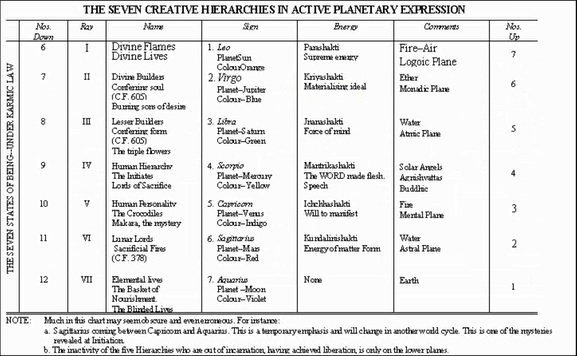 48:00 This particular chart, I think it’s on Page 34-35 of Esoteric Astrology. Always, the question is what is the nature of these hierarchies? The lesser builders, the divine builders, the divine planes and so forth? These are correspondences here in the chart we’re seeing before us at the moment to the three orders of lives which humanity is mediating or bringing into expression, right okay. So this is… I've not seen this particular triplicity before. I'm used to thinking of the three higher kingdoms, perhaps. The kingdom of souls, kingdom of planetary lives and the kingdom of solar lives. So one wonders, I'm just going to kind of put that down here as a possibility. One wonders also about the three kingdoms above the human kingdom namely the kingdom of souls, the kingdom of planetary lives okay, well maybe not. Here we go again and will put that in… kingdom of planetary lives and hopes that that is remembered, okay, and the kingdom of solar lives. Now, the kingdom of planetary lives and … kingdom of solar lives, which is the seventh kingdom. And humanity is the mediator there between these great beings, relatively great and the lower kingdoms. We've been given a different perspective here, we’ve been told about a group called the spiritual hierarchy and associated beings and it’s very high and Sanat Kumara himself might as well be the planetary Logos and then the hierarchy of rays either intra-planetary or extra-planetary and the hierarchy of lives and I would gather that these are, we have to consider them solar systemic lives gathered by an evolutionary process out of our planetary evolution and from four other planets who embody in themselves the purpose and plan of the solar Logos. Well as I say, this is an obscure reference and it will take some real pondering. In narrowing the concept down to the microcosm, the ego or soul acts verily as the middle principle connecting the Hierarchy of Monads with outer diversified forms which they use sequentially in the process of:
a. Gaining certain experiences, resulting in acquired attributes.
b. Working out certain effects, initiated in an earlier system.
c. Cooperating in the plan of the solar Logos in relation to His (if one may use a pronoun in speaking of a life which is an existence and yet is an extended concept) Karma—a point oft overlooked. This Karma of His must be worked out through the method of incarnation and the subsequent result of the incarnated energy upon the substance of the form. This is symbolised for us, if we could but grasp it, in the relation of the sun to the moon. "The Solar Lord with his warmth and light galvanises the moribund Lunar Lords into a spurious life. This is the great deception; and the Maya of His Presence."—So runs the Old Commentary oft quoted by me in earlier books. The above concept has in it truth for the individual soul likewise. TWM 47-4852:32 In narrowing the concept down to the microcosm, the ego or soul acts verily as the middle principle connecting the Hierarchy of Monads with outer diversified forms which they use sequentially… what do we have here? Monads, souls and personalities so these … forms which they use sequentially in the process of:a. Gaining certain experiences, resulting in acquired attributes.
b. Working out certain effects, initiated in an earlier (solar) system. And our particular planet is very focused on this process. Our planet, the so-called hospital of the solar system, has a great connection with the energies built in the previous solar system. And the process of… 
c. Cooperating in the plan of the solar Logos in relation to His (if one may use a pronoun in speaking of a life which is an existence and yet is an extended concept) Karma—a point oft overlooked. So we are busy in the process through our forms of working out not only planetary karma, we as human beings are working out not only planetary karma but solar systemic karma. This Karma of His must be worked out through the method of incarnation and the subsequent result of the incarnated energy upon the substance of the form. So we as souls are and… what can it be called? Incarnated energy. Okay, This is symbolised for us, if we could but grasp it, in the relation of the sun to the moon. We are the Solar Lord in a way, we are the higher solar factor working out a… inner destiny in lower matter but also correcting the relations to be found within the lower three worlds in which incarnation occurs. "The Solar Lord with his warmth and light galvanises the moribund Lunar Lords into a spurious life. Not a real one. This is the great deception; and the Maya of His Presence."—we think that everything here is really alive but it is in fact animated by the solar energy and without the solar energy it would be moribund. So runs the Old Commentary oft quoted by me in earlier books. The above concept has in it truth for the individual soul… as well … likewise. "The Solar Lord with his warmth and light galvanises the moribund Lunar Lords into a spurious life. This is the great deception; and the Maya of His Presence." So things are not always what they seem to be. Alright, so we’re narrowing the concept down to the microcosm okay, and we are inwardly the true points of life, the monads and we have to relate intelligently and for a number of purposes, to outer diversified forms. We can only relate intelligently and coherently through the principle of the soul which is the middle and intelligently coordinating principle organizing the various factors found in the three lower worlds in such a manner that planetary karma is working, well our individual karma is working out, planetary karma, solar systemic karma. So what is the working out of karma? The adjusting of relationships so they more resemble the purposeful archetype founded on the higher planes and are no longer stuck in the conditions which mistaken thought and action have inclined them to take. The conditions we find in the outer worlds are not archetypal yet and they have resulted from our mistaken action and a feeling and thought. They have resulted from our maya, mayavic action, glamorous desires and illusory thoughts. And we have to restore them under the guidance of the soul to archetypal purity. And then the lower worlds which are called the mosaic worlds will resemble closely the design of the archetypes on the higher planes. Alright, so we’ve narrowed the concept down to the microcosm. This middle principle is in process of revelation now. The lower aspect is functioning. The higher remains unknown, but that which links them (and at the same time reveals the nature of the higher) is on the verge of discovery. The structure, the mechanism, is now ready and developed to its point of usefulness; the vital life that can guide and motivate the machine is likewise present, and man now can intelligently use and control, not only the machine, but the active principle. TWM 47-4858:22 This middle principle is in process of revelation now. So, this is the period we might say… this is the period of human history in which the middle principle is being revealed to various individuals and initiates over the plenty and even millions of years there was a revelation but now to humanity, the world disciple, the revelation is in process. The lower aspect is functioning. That is our personality aspect. The higher remains unknown… that is the monad … but that which links them (and at the same time reveals the nature of the higher) is on the verge of discovery. No man comes to the Father except through Me says the Christ, the Christ principle. No man cometh to the Father except through Me says the Christ principle. So, the more we come into soul awareness, the greater possibility of the revelation of the essential being, the essential life we are. The structure, the mechanism, is now ready… there’s been that slow building of a foundation under the 3rd ray as relates to the personality. The structure, the mechanism, is now ready and developed to its point of usefulness… and under the Law of Economy has to be used … the vital life that can guide and motivate the machine… and what is the machine? The machine is the outer objective man … is likewise present… orchestrating, organizing under the impulse of the soul … and man now can intelligently use and control, not only the machine, but the active principle. Latent fire and active fire. Is that what it’s called in Cosmic Fire? Or radiatory fire perhaps.The great symbol of the soul in man is his vital or etheric body and for the following reasons: TWM 48This is going to be the renewed focus in the Aquarian Age. It was a kind of focus long, long ago in Lemuria, but now we can really use the relationship between the etheric body and the dense physical body to rebuild the world according to the archetypes found on still higher planes. So, The great symbol of the soul in man is his vital or etheric body and for the following reasons… It's here that we will stop and we say that this is the end of A Treatise on White Magic video commentary number 11 and we’re on page 48, we began on page 44 to almost the end of 48. Well it seems slow going and the accumulation of the knowledge is at first slow and it tells us that between the third and fourth initiation, there’s a very rapid accumulation of knowledge so let's work forward to that point so that we can be among those that accumulate with rapidity, what better to participate in what he is doing.This will be the beginning of A Treatise on White Magic Video Commentary number 12 starting on page 48. Okay, friends, excuse my lapses during this presentation. Sometimes, I start too late in the day and I'm eager to make up for lost time and haste makes waste, unfortunately. Alright back with number 12, as soon as it becomes possible to do so, but it is a wonderful book and this introduction revelatory, foundational. We’re going to get into more particulars perhaps when we deal with the book, per se. More particulars of the magical process but DK is laying a more comprehensive foundation which involves some degree of abstraction. Great stuff He’s given us, great stuff, and may we assimilate it and use it wisely in anticipation in seven years of the presentation of the third installment of His teaching to be began exactly when we don't know until last, how long we don't know at the method of presentation we don't know but we have this promise that is coming, so let us be ready for it, okay.